Check against delivery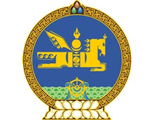 26th Session of the UPR Working GroupMongolia’s statement at the Review of Haiti07 November 2016Mr. Vice President,Mongolia welcomes the Haiti delegation to the UPR Working Group and its comprehensive national report.We commend Haiti`s continued efforts to improve the human rights situation in the country, despite the devastating impacts of natural disasters and the spread of cholera epidemic, and strengthen the judicial framework by signing and ratifying international human rights instruments which were recommended during the first UPR cycle. We welcome the commitment of the Government of Haiti to strengthen the national human rights institution and drafting of the national human rights plan.  Mongolia encourages Haiti`s efforts to ensure that the national human rights` policies are mainstreamed in the country`s Strategic Development Plan up to 2030.Mr. Vice President, we would like to recommend Haiti to further take appropriate actions to 1/ strengthen the judicial system and improve detention condition, 2/ combat gender based violence, discrimination and legalize domestic violence, 3/ eliminate child labour, trafficking and protect street children, 4/ promote effective implementation of the existing legal framework and 5/ improve access to social services for the people with disabilities. Lastly, we also would like to recommend Haiti to extend standing invitations to all Special Procedures mandate holders. I thank you, Mr. Vice President.